Application for Issue, Amendment, or Re-Issue of an Airworthiness Certificate - Standard and/or Restricted Category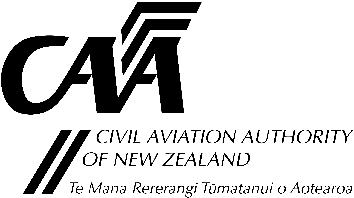 Application requirements and instructions for completing the formThe CAA Standard Rate hourly charge applies. See fees, levies and charges on the CAA website for more information.Refer to Advisory Circular AC 21-2 before completing this application.To help coordinate availability of staff and to plan travel, applications with acceptable evidence of conformity, as defined in AC 21-2, should be submitted to the CAA not less than 28 days prior to the inspection date requested in Section 6. Provisional information can be provided for some details, on the condition that the complete information is provided well before the aircraft inspection date.Note: Applicants should clearly understand that unless all the entries on this form are completed accurately and fully prior to the aircraft inspection date, the issue of an Airworthiness Certificate may be delayed.Applications for aircraft without acceptable evidence of conformity should be submitted to the CAA AS SOON AS THE AIRCRAFT ARRIVES IN NEW ZEALAND, or AS SOON AS THE DECISION TO REBUILD/RESTORE/ RETURN THE AIRCRAFT TO SERVICE IS MADE.Entries on this form should be typed or printed in block letters. Full model and component designations are required (refer to the manufacturer’s data plates).The charges associated with the issue of the Airworthiness Certificate will be invoiced to the registered owner of the aircraft described in section 3 unless otherwise requested in writing.The applicant may be required to provide English translations of any foreign documentation.Submit completed application and supporting documents to either:Email: certification@caa.govt.nz Post: Certification Unit, Civil Aviation Authority, PO Box 3555, Wellington 6140 Initial Issue Amendment * Re-issue **If amendment or re-issue, reason for application:*If amendment or re-issue, reason for application:*If amendment or re-issue, reason for application:1. Applicant1. Applicant1. Applicant1. Applicant1. Applicant1. Applicant1. Applicant1. Applicant1. ApplicantLegal Name of Applicant:Legal Name of Applicant:CAA Participant ID: (if known)CAA Participant ID: (if known)CAA Participant ID: (if known)Note: Please identify the formal applicant as the registered owner (or the agent of the registered owner), or the organisation that will be invoiced for this application.Note: Please identify the formal applicant as the registered owner (or the agent of the registered owner), or the organisation that will be invoiced for this application.Note: Please identify the formal applicant as the registered owner (or the agent of the registered owner), or the organisation that will be invoiced for this application.Note: Please identify the formal applicant as the registered owner (or the agent of the registered owner), or the organisation that will be invoiced for this application.Note: Please identify the formal applicant as the registered owner (or the agent of the registered owner), or the organisation that will be invoiced for this application.Note: Please identify the formal applicant as the registered owner (or the agent of the registered owner), or the organisation that will be invoiced for this application.Note: Please identify the formal applicant as the registered owner (or the agent of the registered owner), or the organisation that will be invoiced for this application.Note: Please identify the formal applicant as the registered owner (or the agent of the registered owner), or the organisation that will be invoiced for this application.Note: Please identify the formal applicant as the registered owner (or the agent of the registered owner), or the organisation that will be invoiced for this application.Address for Service: Civil Aviation Act, s8, requires applicants to provide an address for service in New Zealand (i.e., a physical address) and to promptly notify the Director of any changes.Address for Service: Civil Aviation Act, s8, requires applicants to provide an address for service in New Zealand (i.e., a physical address) and to promptly notify the Director of any changes.Address for Service: Civil Aviation Act, s8, requires applicants to provide an address for service in New Zealand (i.e., a physical address) and to promptly notify the Director of any changes.Address for Service: Civil Aviation Act, s8, requires applicants to provide an address for service in New Zealand (i.e., a physical address) and to promptly notify the Director of any changes.Address for Service: Civil Aviation Act, s8, requires applicants to provide an address for service in New Zealand (i.e., a physical address) and to promptly notify the Director of any changes.Address for Service: Civil Aviation Act, s8, requires applicants to provide an address for service in New Zealand (i.e., a physical address) and to promptly notify the Director of any changes.Address for Service: Civil Aviation Act, s8, requires applicants to provide an address for service in New Zealand (i.e., a physical address) and to promptly notify the Director of any changes.Address for Service: Civil Aviation Act, s8, requires applicants to provide an address for service in New Zealand (i.e., a physical address) and to promptly notify the Director of any changes.Address for Service: Civil Aviation Act, s8, requires applicants to provide an address for service in New Zealand (i.e., a physical address) and to promptly notify the Director of any changes.Address for Service: Civil Aviation Act, s8, requires applicants to provide an address for service in New Zealand (i.e., a physical address) and to promptly notify the Director of any changes.Address for Service: Civil Aviation Act, s8, requires applicants to provide an address for service in New Zealand (i.e., a physical address) and to promptly notify the Director of any changes.Address for Service: Civil Aviation Act, s8, requires applicants to provide an address for service in New Zealand (i.e., a physical address) and to promptly notify the Director of any changes.Tel:Email:Contact person for further information concerning this application:Contact person for further information concerning this application:Contact person for further information concerning this application:Contact person for further information concerning this application:Contact person for further information concerning this application:Contact person for further information concerning this application:Contact person for further information concerning this application:Contact person for further information concerning this application:Contact person for further information concerning this application:Name:Position:Tel:Email:Postal Address:(If different from Address for Service)Postal Address:(If different from Address for Service)Postal Address:(If different from Address for Service)Postal Address:(If different from Address for Service)Postal Address:(If different from Address for Service)Postal Address:(If different from Address for Service)Postal Address:(If different from Address for Service)Postal Address:(If different from Address for Service)Postal Address:(If different from Address for Service)Postal Address:(If different from Address for Service)Postal Address:(If different from Address for Service)Postal Address:(If different from Address for Service)2. Category of Certificate Sought2. Category of Certificate Sought2. Category of Certificate Sought2. Category of Certificate Sought2. Category of Certificate Sought2. Category of Certificate Sought2. Category of Certificate SoughtAirworthiness Certificate Category Required:Airworthiness Certificate Category Required:Airworthiness Certificate Category Required:Airworthiness Certificate Category Required:Airworthiness Certificate Category Required:Airworthiness Certificate Category Required:Airworthiness Certificate Category Required:  Standard Restricted For the purpose of: Agricultural operation Under CAR Part 137 Operation under CAR Part 91 International ferry flight Other special purpose (specify below)3. Aircraft Description	3. Aircraft Description	3. Aircraft Description	3. Aircraft Description	Aircraft:Aircraft:Aircraft:Aircraft:a.	Manufacturerb.	Model Designationc.	Constructor’s Serial Numberd.	Type Certificatee.	Date of Manufacturef.	Country of Manufactureg.	New or Usedh.	Maximum Certificated Take-off Weighti.	Aircraft Registration (if known)	                                      ZK- j.	Previous Registration (if applicable)	Engine(s):	Engine(s):	Engine(s):	Engine(s):k.	Manufacturerl.	Model Designation(s)m.	Serial Number(s)m.	Serial Number(s)n.	Power/Thrust Ratingo.	New or usedp.	Date of Manufacture or Date of last overhaul	(Whichever is latest)p.	Date of Manufacture or Date of last overhaul	(Whichever is latest)q.	Country of Manufacture	Propeller(s):	Propeller(s):	Propeller(s):	Propeller(s):r.	Manufacturers.	Model Designation(s) including blades (if applicable)s.	Model Designation(s) including blades (if applicable)t.	Serial Number(s)u.	New or Usedv.	Date of Manufacture or Date of last overhaul                                  (Whichever is latest)                                                                                                                                                                                              v.	Date of Manufacture or Date of last overhaul                                  (Whichever is latest)                                                                                                                                                                                              w.	Country of ManufactureNote: AC 21-1 Appendix 2 lists aircraft models which have been type certificated or type accepted in New Zealand and the basis for New Zealand certification of those models. If the subject of this application is not listed or the certification basis differs, a new or amended Type Certificate or Type Acceptance Certificate is required. Refer AC 21-1.Note: AC 21-1 Appendix 2 lists aircraft models which have been type certificated or type accepted in New Zealand and the basis for New Zealand certification of those models. If the subject of this application is not listed or the certification basis differs, a new or amended Type Certificate or Type Acceptance Certificate is required. Refer AC 21-1.Note: AC 21-1 Appendix 2 lists aircraft models which have been type certificated or type accepted in New Zealand and the basis for New Zealand certification of those models. If the subject of this application is not listed or the certification basis differs, a new or amended Type Certificate or Type Acceptance Certificate is required. Refer AC 21-1.Note: AC 21-1 Appendix 2 lists aircraft models which have been type certificated or type accepted in New Zealand and the basis for New Zealand certification of those models. If the subject of this application is not listed or the certification basis differs, a new or amended Type Certificate or Type Acceptance Certificate is required. Refer AC 21-1.4. Initial Certification4. Initial Certification4. Initial CertificationEvidence of Conformity to type certificate:Attach a copy of the relevant document (for NZ newly manufactured aircraft this may be supplied at the inspection)Evidence of Conformity to type certificate:Attach a copy of the relevant document (for NZ newly manufactured aircraft this may be supplied at the inspection)Evidence of Conformity to type certificate:Attach a copy of the relevant document (for NZ newly manufactured aircraft this may be supplied at the inspection)AttachedAt InspectionStatement of conformity (NZ aircraft manufactured under Part 148):Export Airworthiness Certificate or equivalent (imported aircraft):Country aircraft being imported from (if applicable):Brief history of aircraft:Brief history of aircraft:Brief history of aircraft:b. Data to support CAA eligibility investigation:b. Data to support CAA eligibility investigation:b. Data to support CAA eligibility investigation:	If an export airworthiness certificate or equivalent document is not available, or the aircraft was last certified in New Zealand, the CAA will conduct an eligibility investigation to determine and document the process of establishing conformity. (See Advisory Circular AC 21-2 for full details.) The applicant should therefore supply all relevant information to assist the CAA eligibility investigation.This may include: a copy of the last valid airworthiness certificate; a summary of the aircraft maintenance records available; a certified history of the aircraft since it was last airworthy. If the aircraft was imported damaged or incomplete or is being rebuilt following an accident in NZ the following will also be required:- photographs of the aircraft as imported; a complete list of damage to the aircraft or a list of missing components; a copy of any accident report; a summary of the proposed rebuild process including source of replacement parts, details of approved repair schemes where applicable, approximate timetable, etc.Note: The CAA will decide on the basis of the information supplied whether an inspection of the aircraft will be required as part of the eligibility investigation. (This inspection is separate to the final inspection required for certificate issue.)List the information supplied to support the eligibility investigation below:	If an export airworthiness certificate or equivalent document is not available, or the aircraft was last certified in New Zealand, the CAA will conduct an eligibility investigation to determine and document the process of establishing conformity. (See Advisory Circular AC 21-2 for full details.) The applicant should therefore supply all relevant information to assist the CAA eligibility investigation.This may include: a copy of the last valid airworthiness certificate; a summary of the aircraft maintenance records available; a certified history of the aircraft since it was last airworthy. If the aircraft was imported damaged or incomplete or is being rebuilt following an accident in NZ the following will also be required:- photographs of the aircraft as imported; a complete list of damage to the aircraft or a list of missing components; a copy of any accident report; a summary of the proposed rebuild process including source of replacement parts, details of approved repair schemes where applicable, approximate timetable, etc.Note: The CAA will decide on the basis of the information supplied whether an inspection of the aircraft will be required as part of the eligibility investigation. (This inspection is separate to the final inspection required for certificate issue.)List the information supplied to support the eligibility investigation below:	If an export airworthiness certificate or equivalent document is not available, or the aircraft was last certified in New Zealand, the CAA will conduct an eligibility investigation to determine and document the process of establishing conformity. (See Advisory Circular AC 21-2 for full details.) The applicant should therefore supply all relevant information to assist the CAA eligibility investigation.This may include: a copy of the last valid airworthiness certificate; a summary of the aircraft maintenance records available; a certified history of the aircraft since it was last airworthy. If the aircraft was imported damaged or incomplete or is being rebuilt following an accident in NZ the following will also be required:- photographs of the aircraft as imported; a complete list of damage to the aircraft or a list of missing components; a copy of any accident report; a summary of the proposed rebuild process including source of replacement parts, details of approved repair schemes where applicable, approximate timetable, etc.Note: The CAA will decide on the basis of the information supplied whether an inspection of the aircraft will be required as part of the eligibility investigation. (This inspection is separate to the final inspection required for certificate issue.)List the information supplied to support the eligibility investigation below: 5. Supporting Documentation (all aircraft) 5. Supporting Documentation (all aircraft) 5. Supporting Documentation (all aircraft) 5. Supporting Documentation (all aircraft)Select whether the documents will be available at the time of the inspection of the aircraft or are attachedSelect whether the documents will be available at the time of the inspection of the aircraft or are attachedAt inspectionAttacheda.Modification summary and approvals recordb.AD compliance summaryc.Flight Manuald.All maintenance records and New Zealand logbooke.Additional NZ requirements compliance statementf.Last 100 hr/annual inspection recordsg.Weight and balance datah.Electrical Load Analysis (required before C of A can be issued)6. Inspection6. Inspection6. Inspection6. InspectionThe aircraft described in Section 3 will be presented for inspection at:The aircraft described in Section 3 will be presented for inspection at:The aircraft described in Section 3 will be presented for inspection at:The aircraft described in Section 3 will be presented for inspection at:Location:Location:Location:and will be available from date:and will be available from date:Note: This date is considered provisional only by the CAA. The CAA will require written notification to confirm when the aircraft will be ready for survey at least seven days prior to the requested date.Note: This date is considered provisional only by the CAA. The CAA will require written notification to confirm when the aircraft will be ready for survey at least seven days prior to the requested date.Note: This date is considered provisional only by the CAA. The CAA will require written notification to confirm when the aircraft will be ready for survey at least seven days prior to the requested date.Note: This date is considered provisional only by the CAA. The CAA will require written notification to confirm when the aircraft will be ready for survey at least seven days prior to the requested date.7. Notification of RegistrationThe aircraft described in Section 3 is registered, or an application has been made on form CAA 24047-01 for entry onto the New Zealand Register, in the name of:8. Declaration8. Declaration8. Declaration8. Declaration8. DeclarationNote: The provision of false information or failure to disclose information relevant to the grant or holding of an aviation document constitutes an offence under Section 49 of the Civil Aviation Act 1990 and is subject, in the case of a person other than an individual, to a maximum fine of $50,000.Note: The provision of false information or failure to disclose information relevant to the grant or holding of an aviation document constitutes an offence under Section 49 of the Civil Aviation Act 1990 and is subject, in the case of a person other than an individual, to a maximum fine of $50,000.Note: The provision of false information or failure to disclose information relevant to the grant or holding of an aviation document constitutes an offence under Section 49 of the Civil Aviation Act 1990 and is subject, in the case of a person other than an individual, to a maximum fine of $50,000.Note: The provision of false information or failure to disclose information relevant to the grant or holding of an aviation document constitutes an offence under Section 49 of the Civil Aviation Act 1990 and is subject, in the case of a person other than an individual, to a maximum fine of $50,000.Note: The provision of false information or failure to disclose information relevant to the grant or holding of an aviation document constitutes an offence under Section 49 of the Civil Aviation Act 1990 and is subject, in the case of a person other than an individual, to a maximum fine of $50,000.I hereby declare that I am, or have applied to be, the registered owner (or the agent of the registered owner) of the aircraft described in Section 3 and to the best of my knowledge and belief the particulars entered on this application are accurate in every respect and show compliance with the Civil Aviation Rule Part 21 Subpart H.I hereby declare that I am, or have applied to be, the registered owner (or the agent of the registered owner) of the aircraft described in Section 3 and to the best of my knowledge and belief the particulars entered on this application are accurate in every respect and show compliance with the Civil Aviation Rule Part 21 Subpart H.I hereby declare that I am, or have applied to be, the registered owner (or the agent of the registered owner) of the aircraft described in Section 3 and to the best of my knowledge and belief the particulars entered on this application are accurate in every respect and show compliance with the Civil Aviation Rule Part 21 Subpart H.I hereby declare that I am, or have applied to be, the registered owner (or the agent of the registered owner) of the aircraft described in Section 3 and to the best of my knowledge and belief the particulars entered on this application are accurate in every respect and show compliance with the Civil Aviation Rule Part 21 Subpart H.I hereby declare that I am, or have applied to be, the registered owner (or the agent of the registered owner) of the aircraft described in Section 3 and to the best of my knowledge and belief the particulars entered on this application are accurate in every respect and show compliance with the Civil Aviation Rule Part 21 Subpart H.Name of Applicant:Date:Signature of Applicant:Owner / Agent: (select) Owner Agent